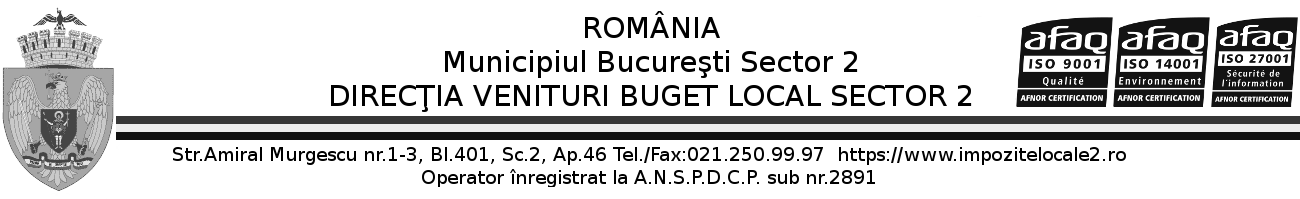 Serviciul Achizitii Publice, AdministrativNr. înreg. 										Aprobat,								          	    Director Executiv,								          Cristian Atanasie DuţuAvizatDirector Executiv Adj.       Anton SteinerDOCUMENTAŢIE DE ACHIZIŢIEPENTRU ATRIBUIREA CONTRACTULUI DEFURNIZARECalculatoare cod CPV 30213300-8Modalitatea de achiziţie: achiziţie (cumpărare) directă ÎntocmitŞef Serv Achiziţii Publice, Adm.			Consilier Achiziții PubliceLucian Mitroiu						Laura Mihaela BrașoveanuFIŞA DE DATE A ACHIZIŢIEI1. Autoritate contractantă: DIRECȚIA VENITURI BUGET LOCAL SECTOR 2  Bucureşti2. Adresa: BD. GĂRII OBOR NR. 10, SECTOR 2, BUCUREŞTI3.Telefon: +40 (0) 21 250.99.974. Fax: : +40 (0) 21 25099975. Adresa/ele de internet: https://www.impozitelocale2.ro - rubrica achiziţii publice - PRODUSE6. Obiectul contractului: - Furnizare calculatoare7. Cod CPV: 30213300-8- Calculatoare8. Sursa de finanţare: Achiziţia este finanţată din bugetul local8a. 1)Valoarea estimată totală pentru furnizarea calculatoarelor: 50000 lei, cu TVA. Detaliate astfel:Calculatoare	 model Acer Veriton All in one	– 10 buc, preț estimat 5000/buc lei9.. Durata contractului de achiziţie publică: 30 zile10.Mijloace de comunicare:Orice clarificare solicitată de operatorii economici se poate solicita în scris, la fax nr. 021.250.99.97, iar răspunsurile autorităţii contractante vor fi transmise prin fax la nr. indicat în solicitare, iar pe email la adresa achizitii.publice@impozitelocale2.ro confirmate de primire.11. Modalitatea de achiziţie: Achiziţie directă12. Propunere tehnică – Mod de prezentareModul de prezentare a propunerii tehnice se va face astfel încât să se asigure posibilitatea verificării corespondenţei, propunerii tehnice cu specificaţiile prevăzute în caietul desarcini. Ofertele care nu respectă prescripţiile caietului de sarcini vor fi descalificate.Propunerea tehnică va fi elaborată astfel încât să respecte în totalitate cerinţele din Caietul de sarcini – SECŢIUNEA II;13. Propunere financiară – Mod de prezentareCompletare Formularul 8 “ Formularul de ofertă ” inclusiv anexa la acesta, din Secţiunea III - Formulare.- Oferta are caracter ferm si obligatoriu, din punctul de vedere al conţinutului pe toată perioada de valabilitate, trebuie semnată, pe propria răspundere, de către ofertant sau de către o persoană împuternicită legal de către acesta.Ofertele vor fi exprimate în lei, se achiziţionează cu plata în lei.Propunerea financiară va fi numerotată, ştampilată şi semnată pe fiecare pagină care conţine informaţii, şi îndosariată separat.	În cazul ofertelor cu prețuri egale se va proceda la o noua ofertare .14. Criteriu de atribuire: Preţul cel mai scăzut, cu TVA, dintre toate ofertele admisibile (adică: acceptabile – ofertanţii îndeplinesc cerinţele obligatorii de calificare şi conforme – în propunerea tehnică se regăsesc toate elementele solicitate în caietul de sarcini).15. Limba de redactare a ofertei: Română16. Perioada de valabilitate a ofertei: 60 zile de la data limită de depunere a ofertei.17. Garanţia de bună execuţie: cuantumul garanţiei de bună execuţie este de 10% din valoarea contractului fără TVA.- Modul de constituire a garanţie de buna execuţie- Garantia de buna executie a contractului în cuantum de 10% din pretul contractului, fara TVA, se constituie printr-un instrument de garantare emis înconditiile legii de o societate bancara sau de o societate de asigurari, se va constitui prin virarea sumei precizate în contul RO75TREZ7025006XXX000192 deschis la Trezoreria Sectorului 2 integral, în termen de maxim 15 zile de la data înregistrarii contractului la autoritatea contractanta- Garantia de buna executie este valabila pe toata perioada de valabilitate a contractului si se restituie în termen de maxim 14 zile de la data îndeplinirii de către contractant a obligațiilor asumate prin contractul respectiv18. Modul de prezentare a ofertei:a) Adresa la care se depune oferta: achizitii.publice@impozitelocale2.rob) data limita pentru depunerea ofertei:10.11.2020, ora 13,00c) numărul de exemplare: 1 d) mod de prezentare: Oferta se va transmite online cu toate documentele solicitate la adresa achizitii.publice@impozitelocale2.roNr. 235322 / 02.11.2020							SECȚIUNEA II –CAIET DE SARCINICondiții tehnice generale minimeI. Calculatoare - 10 bucăți – model Acer Veriton All in oneÎn cazul în care hard disk-ul se defectează în timpul garanţiei, acesta va rămâne în posesia D.V.B.L. Sector 2, pentru a fi distrus, conform procedurilor interne privind datele cu caracter personal conform regulamentului U.E. 679/2016 (G.D.P.R.), a Codului fiscal şi a Codului de procedură fiscală.1.  Caracteristicile tehnice solicitate cât și celelalte prevederi menționate în tabelul de mai jos sunt minime și obligatorii.2. Toate produsele oferite trebuie să fie însoțite de toate accesoriile necesare funcționării lor (module hardware sau software) la parametrii ceruți prin prezenta specificație tehnică, chiar dacă beneficiarul a omis solicitarea lor explicită. Oferta va fi completată de ofertant cu aceste accesorii cu explicarea rolului lor funcțional precum și cu atenționarea repercursiunilor neachiziționării acestora. ModelAcer Veriton VZ4860G – All in oneProcesor  Intel I5 minim 2,9 GHzMemorie8GB DDR4CarcasăAll in OneStocareSSD - 256GBReţea1 port de rețea 1GbPorturi USBminim 4 -  USB 3Ecran23 inch – full hdCamera WEBDA – necesara pentru sedinte onlineSistem de operareWindows 10 ProOfficeOffice 2019 for small bussinesGaranţie3 ani la întregul echipament (toate componentele) de la data recepției, posibilități de upgrade, instalare și service la sediul beneficiarului.